Juni 2019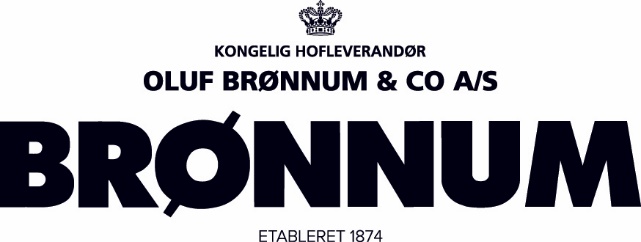 OverensstemmelseserklæringOVERENSSTEMMELSESERKLÆRING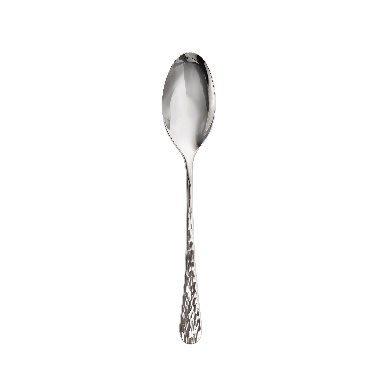 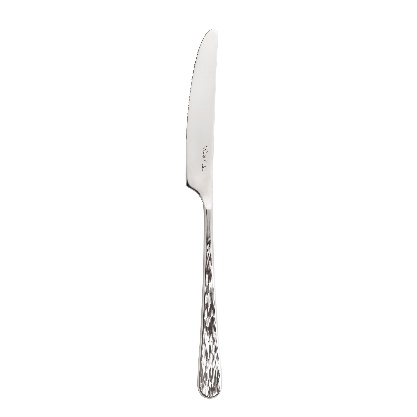 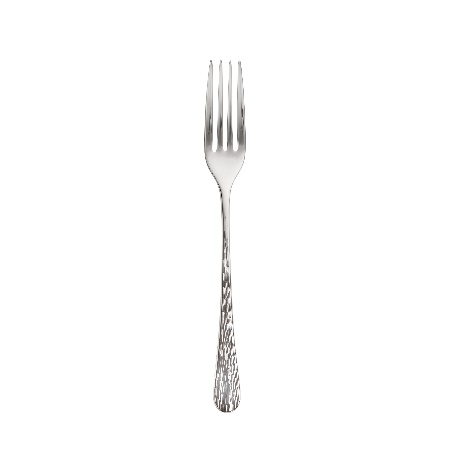 Varenummer:                             Produktgruppe:    	Materiale:	 AnvendelseDirekte kontakt med fødevarer: Temperatur:                               Ovn:                      Mikrobølgevogn: Maskinopvask:   	  Olie/fedtholdige varer:Surhed (pH):Andre bemærkninger:Lovgivning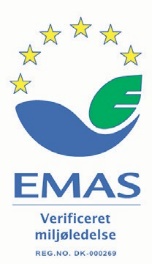 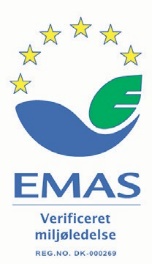 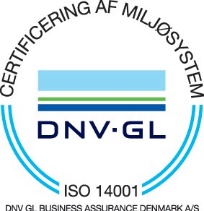 ELLEKÆR 10 - DERLEV - TLF. +45 44 88 84 00 - mail@bronnum.dk - www.bronnum.dk